Camden and Islington Safeguarding Adults Partnership BoardsJoint Adult Safeguarding Strategy 2015-18Seeking Your ViewsQuestionnaireContacts:		Sarah Lui			Safeguarding Development Officer 			020 7974 3942			camdenSAPB@camden.gov.uk 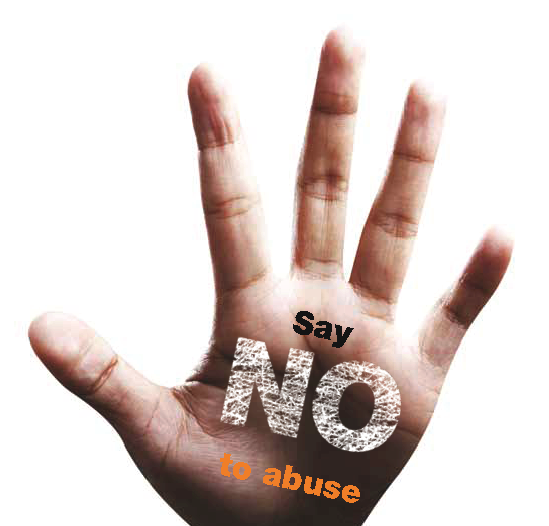 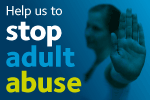 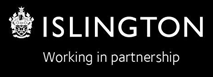 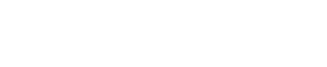 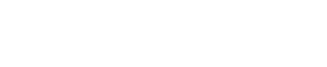 Camden and Islington Safeguarding Adults Partnership BoardsJoint Adult Safeguarding Strategy 2015-18Seeking Your ViewsCamden Safeguarding Adults Partnership Board and Islington Safeguarding Adults Partnership Board are both coming to the end of their current three year plans for safeguarding adults – called a ‘safeguarding strategy’. Over the next few months, we will be working together to put a new joint three year safeguarding strategy in place which covers both Camden and Islington.  To help us do this, we want to hear your views and comments and the actions you think we should take in the next three years to help people stay safe in our boroughs.  This will help us to make sure that we’re focusing on the right things and the issues that matter most to you. Our six “suggested priorities” for the safeguarding strategy are set out in the diagram on page 2.  The remaining pages provide space for you to comment on our suggested priorities and tell us what you think we should be focussing on. If you would like the questionnaire in an easy read format, please email us on camdenSAPB@camden.gov.uk or call 020 7974 3942.Further information:For background information on safeguarding adults and adult abuse visit islington.gov.uk/services/social-care-health/adultprotection/Pages/default.aspx or camden.gov.uk/asg.For background information on what a safeguarding strategy is and why we are asking you for your views, please refer to the “background information and suggested priorities” document that is provided with this questionnaire.Reporting concerns:If you are concerned about somebody in Camden or want to report abuse or neglect in Camden, contact Camden Council on 020 7974 4000 (9am – 5pm Monday to Friday) or 020 7974 4444 (out of hours).  If you are concerned about somebody in Islington or want to report abuse or neglect in Islington, contact Islington Council on 020 7527 2299.In both boroughs, if it is an emergency, take yourself out of danger and call 999.Consultation questionnaireIntroduction:What is your name?What should our priorities be?Your views and comments will help us to get the strategy right.  We want to understand the many and different concerns of the various groups that make up our local communities.  This will help us to make sure that we're focusing on the right things in our new strategy and tackling the issues that matter most to you. Please use the following questions to tell us what you think of our suggested priorities. Please tell us what you think we should be doing over the next three years to help people stay safe in both boroughs.  For more a summary of our suggested priorities please refer to the page above.We want to keep adults at risk safe from abuse and neglect in Camden and Islington. Do you think the six suggested priority areas below are the right areas to focus on over the next three years? Please select one option for each suggested priority:For each suggested priority, if you select “yes” or “not sure” please state the reason why; if you select “no” please state what you think our priority should be instead.SUGGESTED PRIORITY 1 – EMPOWERMENT – We think it is important adults at risk of abuse, their families and carers, can keep themselves safe.  We think it is important to give someone choice and control in how they are protected.  What do you think we could do to make this happen?SUGGESTED PRIORITY 2 – PREVENTION – How would you like to access information about what abuse is, how to recognise the signs and what you can do to seek help?  (choose all that apply)SUGGESTED PRIORITY 3 – PROPORTIONALITY – We want adults at risk, their families and carers to be confident that professionals are working in their best interests.  What do you think we could do to help people have confidence in professionals? SUGGESTED PRIORITY 4 – PROTECTION – We want to help people to take part in the safeguarding process as much as they want and are able - e.g. being present and involved when decisions are made.  What do you think would help adults at risk, their families and carers, to take part in the safeguarding process?SUGGESTED PRIORITY 5 – PARTNERSHIP – How would you want organisations and professionals in Camden and Islington to work together to keep people safe from abuse and neglect?SUGGESTED PRIORITY 6 – ACCOUNTABILITY – When individuals and organisations harm adults we want to hold them to account for their actions.  How would you like to see this happen in Camden and Islington?Please suggest any other steps you think we could take to deliver our suggested priorities and make the biggest difference:  There are lots of different types of abuse and neglect.  What types of abuse and neglect do you think people in Camden or Islington are most at risk from and that we should try to tackle? a) If you were worried someone was being abused or neglected, who would you be most comfortable and confident reporting this to?  (select one)Please tell us why you would report your concerns to this person/ professional b) How can we make it easier for people to report their concerns about the abuse or neglect of people in Camden and Islington?Please use this space to provide any other views or comments on what should be a priority in our new joint safeguarding strategy.About you:Both Camden and Islington want to make our services better for people from all backgrounds.  To do this, we would be really grateful if you could provide us with some information about you.  This information will only be used to understand the findings of the consultation and will not be shared with any other party.We don’t look at information on individual people, but look at what we know about our customers from different groups to see how we can meet their needs better. We keep information safely and comply with the Data Protection Act, but if you don’t feel comfortable answering some or all of these questions, please let us know. You don’t have to answer all the questions and whether or not you do won’t affect the service you get.Gender:  Are you?Is your gender identity different from the gender you were assumed to be at birth? Age:  What is your age?Ethnicity:  What is your ethnic group?Disability: Do you consider yourself to have a disability?"Disability" means that you consider yourself to have a physical or mental impairment which has a substantial and long-term adverse effect on your ability to carry out normal day-to-day activities.  If you answered "yes", please tick whichever of the following apply to you:Sexuality: what is your sexuality?Relationship: what is your relationship status?  Never married and never registered a same-sex civil partnership  Married					  Separated			  Divorced					  Widowed  In a registered same-sex civil partnership  Separated, but still legally in a same-sex civil partnership  Formerly in a same-sex civil partnership which is now legally dissolved  Surviving partner from a same-sex civil partnership  Prefer not to sayPregnancy and maternity:Are you pregnant?		Have you given birth within the past 26 weeks?Do you have dependent(s) aged 16 or under?Religion and belief: what is your religion or belief?Are you (please tick all that apply):							In Camden	In IslingtonEmployed in health or social care		        	         Employed in police, probation, community 	        	         safety or the criminal justice systemEmployed or a volunteer in a community/	        	         voluntary organisation or groupSomeone who uses health or social care	        	         servicesA carer						        	         A local resident					        	         Other						        	         Where you live:Please tell us which postcode district you live in (e.g. N8, NW3, NW1W, EC1R, WC2B, W1T, W9 etc.):       THANK YOU FOR COMPLETING THIS QUESTIONNAIRE.  PLEASE RETURN TO:Camden Safeguarding Adult Partnership Boardc/o Performance and Service ImprovementCamden Council, Adult Social CareCamden Town HallJudd StreetLondon, WC1H 9JEOr email to: camdenSAPB@camden.gov.uk Name:Empowerment: Yes              Not sure              NoPrevention: Yes              Not sure              NoProportionality: Yes              Not sure              NoProtection: Yes              Not sure              NoPartnership: Yes              Not sure              NoAccountability: Yes              Not sure              NoEmpowerment:Prevention:Proportionality:Protection:Partnership:Accountability:  Printed leaflet  Printed leaflet  Online leaflet/ information  Online leaflet/ information  Posters around the borough  Posters around the borough  Magazine articles  Magazine articles  Emails  Emails  Events  Events  Training  Training  Face to face with a volunteer or professional  Face to face with a volunteer or professional  Via an advocate or community champion  Via an advocate or community champion  Other (please state)   Friend  Family member  Support worker  Social services  GP  Friend  Family member  Support worker  Social services  GP  Police  Voluntary organisation  Faith leader or organisation  Community leader or champion  Carer or care agency  Other (please state) rather than anyone else  Male  Female  Prefer not to say  Yes  No  Prefer not to say  18-24  25-34  35-44  45-54  55-64  65-74  75-84  85+  Prefer not to say  Prefer not to sayWhite:White:White:  English / Welsh / Scottish / Northern Irish / British  English / Welsh / Scottish / Northern Irish / British  English / Welsh / Scottish / Northern Irish / British  Irish  Irish  Irish  Gypsy or Irish Traveller  Gypsy or Irish Traveller  Gypsy or Irish Traveller  Any other White background – please state   Any other White background – please state   Any other White background – please state   Any other White background – please state   Any other White background – please state Mixed / multiple ethnic groups:Mixed / multiple ethnic groups:Mixed / multiple ethnic groups:Mixed / multiple ethnic groups:  White and Black Caribbean  White and Black Caribbean  White and Black Caribbean  White and Black Caribbean  White and Black African  White and Black African  White and Black African  White and Black African  White and Asian  White and Asian  White and Asian  White and Asian  Other mixed / multiple ethnic background – please state  Other mixed / multiple ethnic background – please state  Other mixed / multiple ethnic background – please state  Other mixed / multiple ethnic background – please stateAsian or Asian British:Asian or Asian British:Asian or Asian British:Asian or Asian British:  Indian  Indian  Indian  Indian  Pakistani  Pakistani  Pakistani  Pakistani  Bangladeshi  Bangladeshi  Bangladeshi  Bangladeshi  Chinese  Chinese  Chinese  Chinese  Other Asian background – please state  Other Asian background – please state  Other Asian background – please state  Other Asian background – please state  Other Asian background – please stateBlack or Black British:Black or Black British:Black or Black British:  Caribbean  Caribbean  Caribbean  African  African  African  Other Black / African / Caribbean background – please state  Other Black / African / Caribbean background – please state  Other Black / African / Caribbean background – please state  Other Black / African / Caribbean background – please state  Other Black / African / Caribbean background – please stateOther ethnic group:Other ethnic group:Other ethnic group:  Arab  Arab  Arab  Any other ethnic group – please state  Any other ethnic group – please state  Prefer not to say  Prefer not to say  Prefer not to say  Yes  No  Prefer not to say  Physical impairment  Long standing illness   Learning disability/ difficulty   Physical impairment  Long standing illness   Learning disability/ difficulty   Sensory impairment  Mental health condition  Prefer not to say  Other (please state)   Gay  Lesbian  Prefer not to say   Heterosexual/ straight  Bisexual  Yes  No  Prefer not to say  Yes  No  Prefer not to say  Yes  No  Prefer not to say  Buddhist   Christian   Hindu  Jewish   Buddhist   Christian   Hindu  Jewish   Muslim  Sikh  No religion / belief  Prefer not to say  Other (please state) (please state) 